Об одной модели механических колебаний вентилятора главного проветриванияДинамическую схему вентиляционной установки с осевым вентилятором можно разделить условно на 4 узла, вызывающие вибрацию установки (рисунок 1):Ротор приводного двигателя, представляющего двухопорный вал с распределенной массой по его длине (позиция 1).Зубчатые муфты с внутренним зацеплением (позиции 2 и 4).Трансмиссионный вал (позиция 3).Ротор вентилятора (двухопорный вал, на котором жестко закреплены два рабочих колеса с набором рабочих лопаток, позиция 9).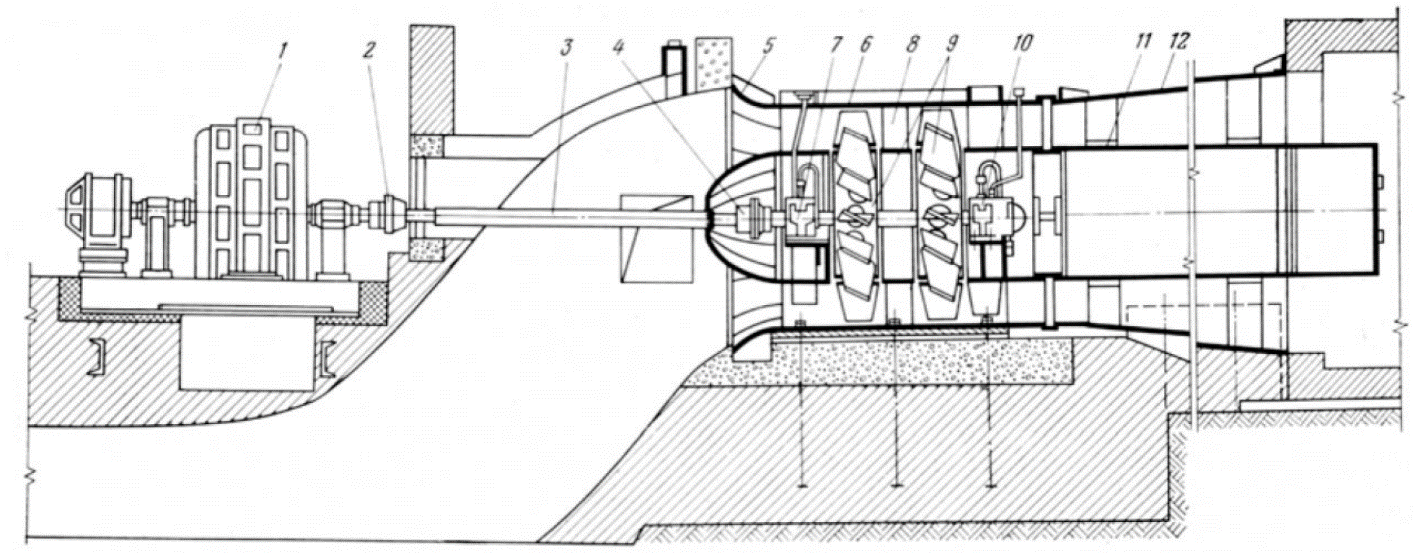 Рисунок 1 – Вентиляторная установка главного проветривания с осевым вентиляторомгде1 – электродвигатель.2, 4 - соединительные муфты.3 - промежуточный вал.5 – коллектор.6 – кожух.7, 10 - подшипниковые опоры.8 - спрямляющий аппарат.9 – ротор.11 - обечайка диффузора.12 - внешний конус диффузора.Определение колебательной системыНа рисунке 2 приведена расчетная эквивалентная схема осевого вентилятора: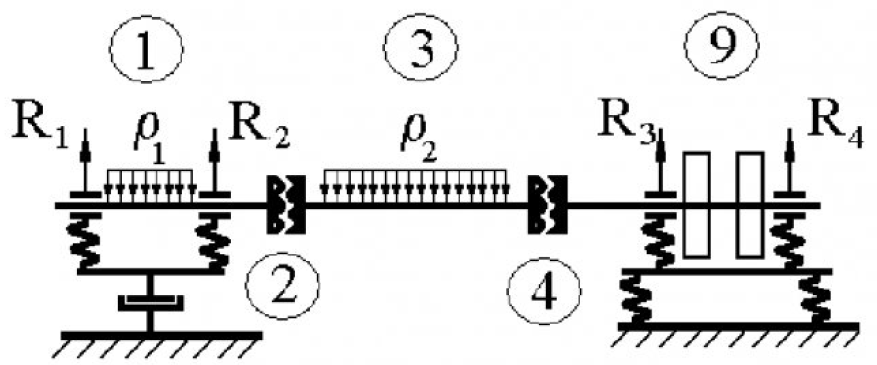 Рисунок 2 – Расчетная эквивалентная схема осевого шахтного вентилятораНе следует, конечно, забывать о вредных последствиях, которые налагают на общий уровень вибрации всей установки:Фундамент.Корпус вентилятора.Элементы диффузора.Вентиляционные воздухоподводящие и отводящие каналы.Другие элементы динамической схемы. Все вышеперечисленные элементы могут оказывать лишь вторичное воздействие на колебательный режим всей установки. Вторичное воздействие, чаще всего, проявляется как дополнительные наложения на основную форму колебания. Однако в дальнейшем ограничимся рассмотрением механических колебаний только вращающихся элементов и возникновением вихрей при обтекании воздушным потоком лопастей, которые могут вызвать резонансные явления в рабочих лопатках.Выделенные узлы динамической системы вентиляционой установки представляют собой вращающиеся элементы с различными внешними нагрузками, поэтому, с небольшим допущением, их можно принять за вращающийся вал с жестко насаженными на нем дисками (сосредоточенная нагрузка) или с массой, распределенной по всей длине вала.Рассмотрим колебательную систему, представляющую собой вращающийся вал, к произвольному сечению которого приложены различные внешние периодические нагрузки (рисунок 3):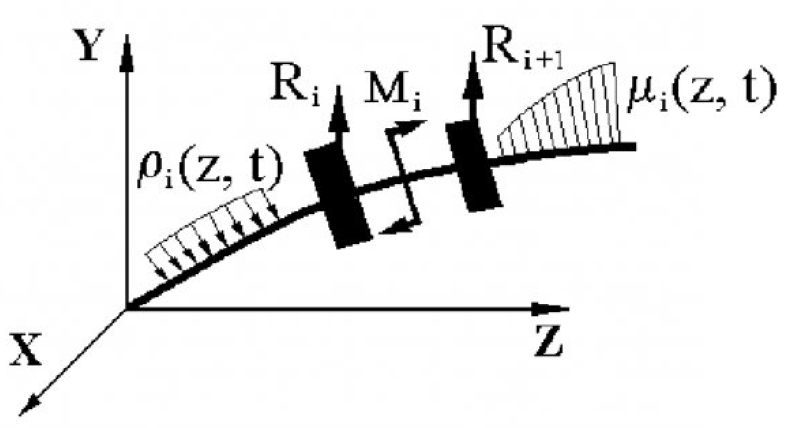 Рисунок 3 – К выводу уравнения колебаний вращенияСледовательно, получаем следующие выражения:  (1)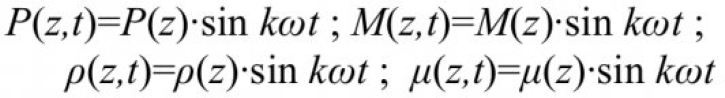 Выражение (1) можно представить через обобщенную интенсивность, что упростит последующие рассуждения:   (2)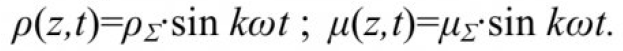 Под действием этих нагрузок вращающийся вал будет совершать сложное движение - колебание относительно оси, проходящей через опоры, где скорость колебания системы равна круговой частоте действующих нагрузок kω.Следовательно интенсивность вибрации определяется жесткостными и массовыми характеристиками системы и амплитудой действующих сил и моментов, которые в проекции на оси X и Y будут равны:   (3)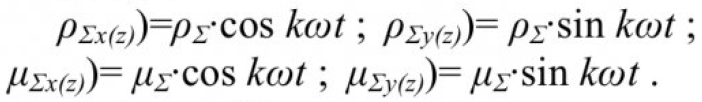 Связь между изгибающим моментом и прогибом сечения определяется соотношением [1]:   (4)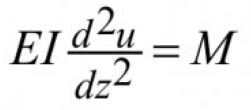 гдеu - прогиб сечения в направлении оси Y.l - жесткость сечения на изгиб, н*м2.Определение дифференциальных зависимостейДифференциальная зависимость между внешними нагрузками, действующими на балку, и внутренними силами может быть представлена выражением [2]:   (5)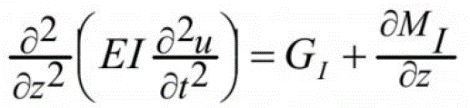 гдеGI, - соответственно сила инерции.MI - инерционный момент элемента.Данные параметры определяются по известным выражениям:   (6)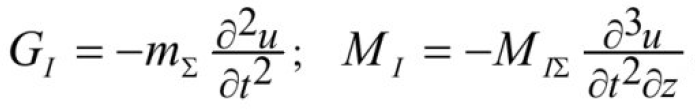 Если в (5) подставить значение GI и МI из (6), получим уравнение движения колеблющейся балки с учетом инерции поворота:   (7)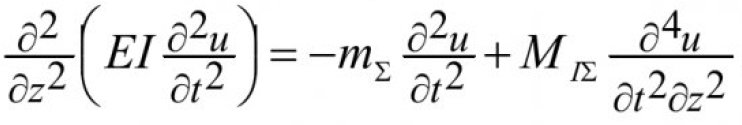 По аналогии с (7) запишем все поперечные нагрузки (3), действующие на вращающийся вал:   (8)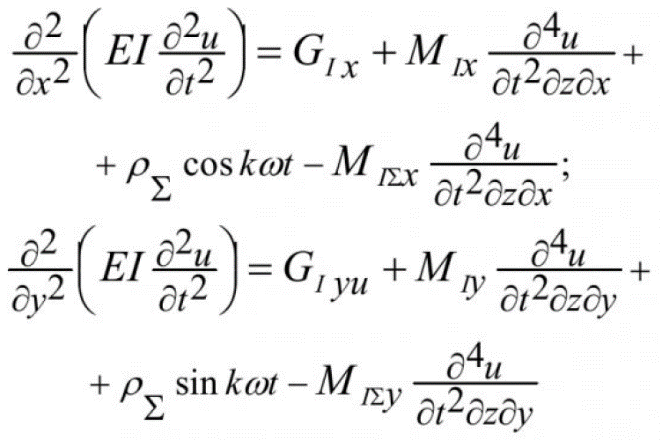 Система дифференциальных уравнений (8) в общем виде является исходным уравнением вынужденных изгибных колебаний вращающегося вала.Данная система позволяет определить величину перерезывающего усилия Q(z) и изгибающий момент M{z) в текущем сечении:   (9)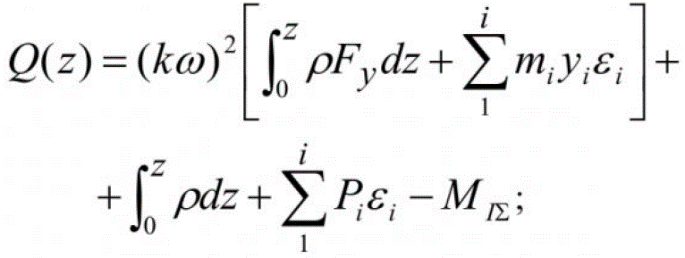    (10)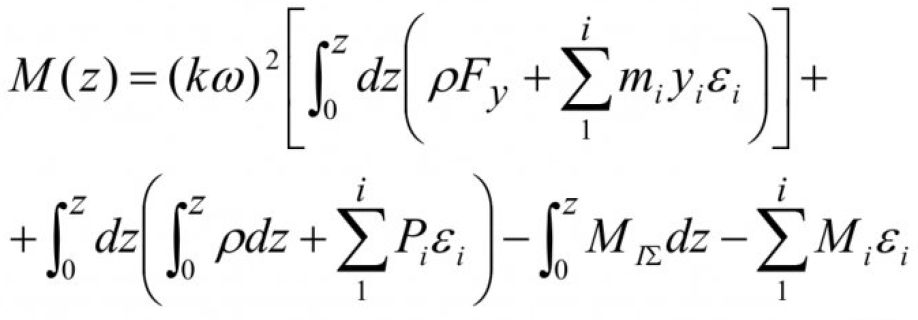 гдеpF - погонная масса, кг/м.kω - круговая частота колебаний, рад/с.mi - масса, кг.Рi - сосредоточенные внешние силы, Н.Определение перерезывающего усилия и изгибающего момента необходимо при производстве балансировки вращающихся систем. Нас же в большей мере интересует амплитудно-частотная характеристика колеблющейся системы. Такая характеристика может быть получена из уравнения (10) путем двойного интегрирования. При этом следует помнить, что распределенные моментные и инерционные нагрузки действуют лишь на величину общего уровня вибрации, а на характер изменения не оказывают влияния, поэтому для упрощения математических преобразований их не учитываем. Поэтому уравнение вынужденных колебаний под действием возмущающей нагрузки, после проведения несложных математических преобразований, можно записать:   (11)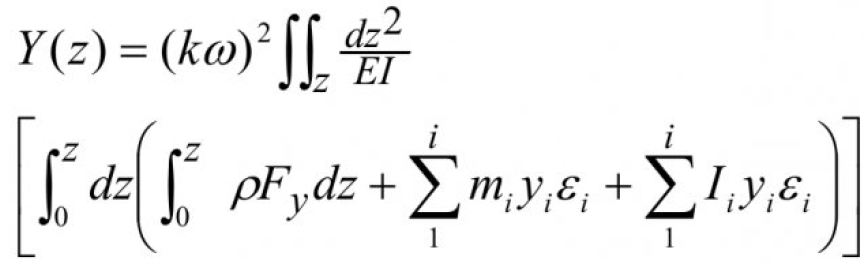 Уравнение (11) представляет зависимость параметров колебательного процесса вращающейся системы от внешних динамических нагрузок. При этом следует отметить, что в него входят лишь геометрические и массовые параметры вращающейся системы. Динамическая схема вентиляционной установки, представляющая в настоящей работе предмет исследований, в основном состоит из вращающихся элементов, следовательно, частное решение уравнения (11) может быть использовано для анализа амплитудно-частотных характеристик.Список литературыБабаков И. М. Теория колебаний. - М.: Дрофа, 2004. - 591 с.Тимошенко, С. 77. Прочность и колебания элементов конструкций - М.: Наука, 1975.-704 стр.Источник: Об одной модели механических колебаний вентилятора главного проветривания / Б.Л. Герике, В.Н. Шахманов // Вестник КузГТУ. - 2011. - №6. - C. 30-32.